ПРОЕКТ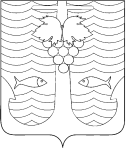 АДМИНИСТРАЦИЯ ТЕМРЮКСКОГО ГОРОДСКОГО ПОСЕЛЕНИЯТЕМРЮКСКОГО РАЙОНАПОСТАНОВЛЕНИЕ  от ______________                                                                                        № _____городи ТемрюкО внесении изменений в постановление администрации Темрюкского городского поселения Темрюкского района от 06 мая 2019 года № 496 «Об утверждении административного регламента предоставления муниципальной услуги «Принятие от граждан в муниципальную собственность принадлежащих им приватизированных                                            жилых помещений»В соответствии с Законом Краснодарского края от 03 апреля 2020 года     № 4251-КЗ «О внесении изменений в статью 6.2 Закона Краснодарского края «Об отдельных вопросах организации предоставления государственных и муниципальных услуг на территории Краснодарского края», в целях приведения муниципальных правовых актов в соответствие с действующим законодательством Российской Федерации, п о с т а н о в л я ю: 1. Внести изменение в постановление администрации Темрюкского городского поселения Темрюкского района от 06 мая 2019 года № 496 «Об утверждении административного регламента предоставления муниципальной услуги «Принятие от граждан в муниципальную собственность принадлежащих им приватизированных жилых помещений», дополнив подраздел 6.2. раздела 6 приложения к настоящему постановлению пунктом 6.2.6 следующего содержания:«6.2.6. При предоставлении муниципальных услуг взаимодействие между Администрацией и МФЦ осуществляется с использованием информационно-телекоммуникационных технологий по защищенным каналам связи. МФЦ направляет электронные документы и (или) электронные образы документов, заверенные в установленном порядке электронной подписью уполномоченного должностного лица МФЦ, в Администрацию, если иное не предусмотрено федеральным законодательством и законодательством Краснодарского края, регламентирующим предоставление муниципальных услуг. При отсутствии технической возможности МФЦ, в том числе при отсутствии возможности выполнить требования к формату файла документа в электронном виде, заявления и иные документы, необходимые для предоставления муниципальных услуг, направляются МФЦ в уполномоченный орган на бумажных носителях. Администрация при предоставлении муниципальных услуг обеспечивает прием электронных документов и (или) электронных образов документов, необходимых для предоставления муниципальной услуги, и их регистрацию без необходимости повторного представления заявителем или МФЦ таких документов на бумажном носителе, если иное не установлено федеральным законодательством и законодательством Краснодарского края, регламентирующим предоставление муниципальных услуг. Предоставление муниципальной услуги начинается с момента приема и регистрации Администрацией электронных документов (электронных образов документов), необходимых для предоставления муниципальной услуги, за исключением случая, если для процедуры предоставления услуги в соответствии с законодательством требуется личная явка.».	2. Ведущему специалисту (по организационным вопросам и взаимодействию со средствами массовой информации (СМИ)) (Лавренко) официально опубликовать постановление «О внесении изменений в постановление администрации Темрюкского городского поселения Темрюкского района от 06 мая 2019 года № 496 «Об утверждении административного регламента предоставления муниципальной услуги «Принятие от граждан в муниципальную собственность принадлежащих им приватизированных жилых помещений» в периодическом печатном издании газете Темрюкского района «Тамань»,  официально опубликовать (разместить) на официальном сайте муниципального образования Темрюкский район в информационно-телекоммуникационной сети «Интернет», а так же разместить на официальном сайте администрации Темрюкского городского поселения Темрюкского района в информационно-телекоммуникационной сети «Интернет».3. Постановление администрации Темрюкского городского поселения Темрюкского района «О внесении изменений в постановление администрации Темрюкского городского поселения Темрюкского района от 06 мая 2019 года № 496 «Об утверждении административного регламента предоставления муниципальной услуги «Принятие от граждан в муниципальную собственность принадлежащих им приватизированных жилых помещений» вступает в силу на следующий день после его официального  опубликования.Глава Темрюкского городского поселенияТемрюкского района                                                                       М.В. Ермолаев